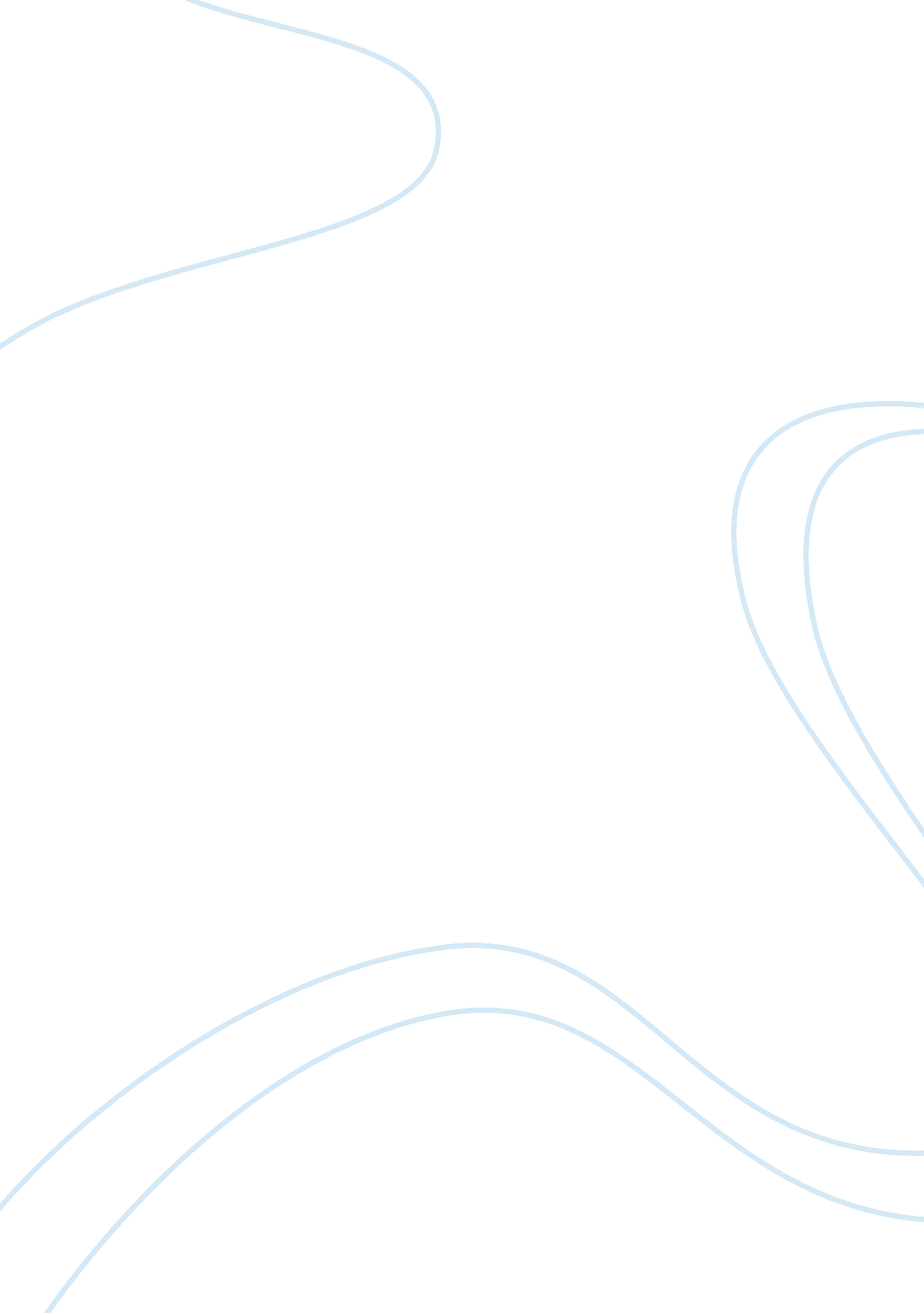 Chapter 13 creating productive learning environment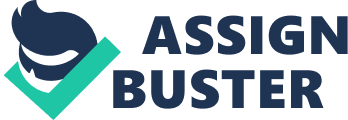 classroom managementestablishment and maintenance of a classroom environment that's conducive to learning and achievementclassroom climateoverall psychological atmosphere of the classroom *we want a safe and secure one, with more reinforcement than punishment ONCHAPTER 13 CREATING PRODUCTIVE LEARNING ENVIRONMENT SPECIFICALLY FOR YOUFOR ONLY$13. 90/PAGEOrder Nowsense of communityshared belief that teacher and students have common goals, are mutually respected and supportive, and all make important contributions to classroom learningbelongingnessgeneral sense that one is an important and valued member of the classroomwithitnessclassroom management strategy in which a teacher gives the impression of knowing what all students are doing at all timessense of school communityshared belief that all faculty and students within a school are working together to help everyone learn and succeedmisbehavioraction that disrupts learning and planned classroom activities, puts students' physical safety or psychological well being in jeopardy or violates basic moral standards *when students habitually refuse to participate in learning activities l-messagestatement that communicates the adverse effects of a student's misbehavior, including one's own reactions to it, in a calm, relatively nonaccusatory manner; its intent is to convey information, not to lay blame *" when you come to class late each day, i worry that you're getting further and further behind" cognitive behavioral therapyplanned, systematic combination of behaviorist techniques and cognition based strategies as a means of bringing about desired behaviorsauthoritativewhat style of parenting can be equated to a good general model of effective classroom managementdialogue journalsmethod of communication where individual students and their teacher both write 1 or more times each week (entry and response)collective self efficacybelief that when teachers work as a team they can definitely have an impact on students and achievementenvironment, early intervention for students at risk, intensive intervention for students in trouble3 level approach to preventing aggression and violence in schools 